Об участии в акции «Без папы вход воспрещён»Уважаемые коллеги!Фондом поддержки детей, находящихся в трудной жизненной ситуации,       в рамках общенациональной информационной кампании по формированию в обществе ценностей семьи, ребёнка, ответственного родительства и противодействию жестокому обращению с детьми в городе Мурманске                         с 10 октября по 10 ноября 2016 года проводится акция «Без папы вход воспрещён», направленная на повышение престижа роли отца в воспитании ребёнка и важности совместного времяпровождения.В течение месяца будут действовать скидки на посещение и специальные акции для отцов с детьми в следующих культурно-досуговых учреждениях города:ACTIVITY PARK Game Station Акция: бесплатный вход для папАдрес: г. Мурманск, просп. Кольский, 158/1, ТЦ "Северное Нагорное", 5-й этажЧасы работы: Ежедневно с 10.00 до 22.00Мурманский океанариум Акция: папам с детьми — скидка 20% на входные билетыАдрес: г. Мурманск, пр. Героев-Североморцев, 4Часы работы: Со среды по воскресенье сеансы в: 11.00, 15.00, 17.00. Понедельник, вторник – выходной.MURMANSKY (первый батутный центр в Мурманске)Акция: папам с детьми – скидка 20% по будням, кроме четверга, в первой половине дня  Адрес: г. Мурманск, ул. Героев рыбачьего, 16/2Часы работы: Ежедневно с 10.00 до 22.00Мурманский областной театр кукол Акция: папам с детьми – скидка 20% Адрес: г. Мурманск, ул. С. Перовской, 21АЧасы работы: с афишей можно ознакомиться на сайте murmanpuppet.ruМурманский областной художественный музей Акция: папам с детьми – 10% скидка в будние дни на выставку «Портрет семьи из собрания Государственного Русского музея»Адрес: г. Мурманск, ул. Коминтерна, д.13Часы работы: среда – воскресение: 11.00 – 19.00; понедельник, вторник - выходнойУчитывая большую общественную значимость мероприятия, прошу довести до сведения родителей информацию о проведении акции через классных руководителей, воспитателей, а также путём размещения информации на информационных стендах и на сайтах образовательных учреждений в сети Интернет. Приложение: в 1 экз. на 1 л.Председатель комитета                                                          В.Г. АндриановИ.Б. Перешивайлова, 433803        В МУРМАНСКЕ ПРОЙДЕТ АКЦИЯ «БЕЗ ПАПЫ ВХОД ВОСПРЕЩЕН»	С 10 октября в Мурманске стартует акция «Без папы вход воспрещен», инициированная Фондом поддержки детей, находящихся в трудной жизненной ситуации и порталом ya-roditel.ru. В течения месяца в различных культурно-досуговых местах города будут действовать особые условия и специальные акции для пап, пришедших с детьми.  	Акция «Без папы вход воспрещен» направлена популяризацию совместного времяпрепровождения отца и ребенка, укрепление родственных связей и гармонизацию отношений в семье. В рамках акции папы с детьми на специальных условиях смогут посетить образовательные и развлекательные учреждения города, приятно и с пользой провести время вместе и получить новые впечатления.	Партнёрами акции стали Мурманский областной художественный музей, Океанариум, Мурманский театр Кукол, Активити Парк «Game Station» и Батутный центр «MurmanSky». Кроме специальных акций для пап, в любой из пяти партнерских точек можно будет присоединиться к Движению «Россия – без жестокости к детям», заполнив анкету, а также получить памятные сувениры и подарки от портала ya-roditel.ru. Более подробную информацию об акции можно узнать на кассах указанных организаций. В Мурманске акция продлится до 10 ноября, а также пройдет в Тольятти, Нижнем Новгороде, Калининграде и Симферополе.  	«К сожалению, в России ситуация такова, что мамы обычно проводят с детьми больше времени и принимают более активное участие в их воспитании, тогда как папы зачастую занимают позицию наблюдателей. Однако в современном мире удел отцов уже давно не ограничивается лишь зарабатыванием денег. Для того чтобы воспитать гармоничную, цельную и счастливую личность, требуется и мужское внимание. Совместное времяпрепровождение помогает отцу лучше узнать своего ребенка, сблизиться с ним, найти общие интересы. Данной акцией мы бы хотели привлечь мужскую половину населения к более активному участию в жизни детей и призвать проводить больше времени вместе. После проведенного времени папы уже по-другому смотрят на своего ребенка, иначе выстраивают с ним взаимоотношения, а ребенок, чувствуя внимание и заботу со стороны отца, растет в гармонии и любви», - комментирует председатель правления Фонда Марина Гордеева.	Акция инициирована Фондом поддержки детей, находящихся в трудной жизненной ситуации, и порталом ya-roditel.ru, созданным для ответственных родителей и тех, кто хочет ими стать. На сайте доступны статьи о воспитании детей, бесплатные консультации психологов, юристов и других специалистов по различным вопросам, связанным с детьми. Также на портале можно узнать о детском телефоне доверия 8-800-2000-122, позвонив по которому, родители могут конфиденциально получить оперативную психологическую помощь по вопросам воспитания детей. 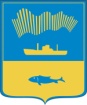 АДМИНИСТРАЦИЯ ГОРОДА МУРМАНСКАКОМИТЕТ ПО ОБРАЗОВАНИЮ(комитет по образованию АГМ)пр. Ленина, 51, г. Мурманск, 183038тел. 8 (815-2) 40-26-70тел./факс: 8 (815-2) 40-26-66 e-mail: obrazovanie@ citymurmansk.ru.___07.10.2016____№  __16-01-13/3833___на № ______________ от ____________Руководителям общеобразовательных учреждений (по списку)Руководителям дошкольных образовательных учреждений